COMUNICATO STAMPA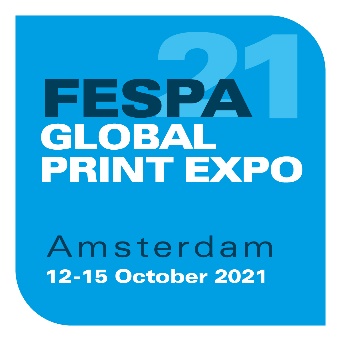 11 ottobre 2021 FESPA DELINEA PRATICHE DI SICUREZZA ANTI COVID PER GLI EVENTI GLOBAL PRINT EXPOE EUROPEAN SIGN EXPO 2021 CHE SI TERRANNO A BREVETra meno di due settimane, gli eventi FESPA Global Print Expo e European Sign Expo (12-15 ottobre 2021) torneranno al centro RAI ad Amsterdam, Paesi Bassi. Per proteggere i visitatori, gli espositori, il personale e gli imprenditori autonomi, FESPA implementerà diverse pratiche anti COVID.Requisiti per l'ingresso e spostamenti all'interno dei padiglioni della fieraQuest'anno, i visitatori dovranno registrarsi prima di partecipare all'evento per ottenere il proprio codice QR di ingresso digitale che verrà conservato sui telefoni dei partecipanti. I requisiti per l'ingresso alla sede della fiera prevedono che tutti i partecipanti siano tenuti a dimostrare di aver ricevuto le due dose del vaccino, di essere recentemente guariti dal COVID-19 o di aver effettuato un test COVID con esito negativo prima di entrare. Per i viaggiatori europei, questa procedura sarà facilitata dal Certificato COVID digitale dell'UE (Digital COVID Certificate)*. Per i paesi non europei verrà accettato invece il certificato di vaccinazione stampato. Queste misure hanno lo scopo di ridurre al minimo il rischio di diffusione del virus durante l'evento. Oltre alla prova di vaccinazione o al risultato negativo del test effettuato prima di entrare, a tutti i visitatori verranno poste diverse domande relative al loro stato di salute.I partecipanti che non saranno in grado di fornire una prova di vaccinazione, potranno ugualmente visitare la fiera FESPA grazie all'esenzione a tutela dell'economia olandese. Per usufruire di questa esenzione, i visitatori dovranno completare il modulo di dichiarazione di quarantena e spuntare la casella che indica che rientrano nella categoria di esenzione. I visitatori dovranno allegare al modello di dichiarazione di quarantena una lettera di invito del centro RAI, che FESPA rilascerà su richiesta. I partecipanti che non sono completamente vaccinati dovranno altresì fornire i risultati negativi di un test ogni giorno (i risultati dei test sono validi solo per 24 ore). Sarà possibile effettuare il test antigenico rapido presso il centro the RAI gratuitamente.In seguito a recenti linee guida del governo olandese, non è più obbligatorio mantenere il distanziamento sociale né indossare mascherine, tuttavia FESPA raccomanda che ciascun partecipante prenda le precauzioni di sicurezza che lo fanno sentire sicuro. A tal fine, verrà adottato un sistema "a semaforo", che prevede che i visitatori indossino un badge rosso, arancione o verde per indicare le proprie preferenze in relazione al contatto fisico. La mappa prevede corridoi più ampi; inoltre saranno posizionati dei segni sul pavimento nei luoghi in cui si potrebbero formare code, in modo da facilitare il flusso di visitatori all'evento.All'arrivo e alla partenza dal centro RAI, verranno utilizzati protocolli di gestione della folla e del traffico per garantire che i partecipanti arrivino e si allontanino dalla fiera nel modo più sicuro possibile.Misure di pulizia e igieneLe strette misure di pulizia e igiene in vigore comprendono le seguenti:Il personale seguirà un piano di pulizia generale rigoroso, coadiuvato da un piano di igienizzazione COVID-19, che è omnicomprensivo: dai filtri speciali per aspirapolvere, alla pulizia antisettica delle superfici, fino a un'impeccabile pulizia dei bagni.Un sistema di ventilazione riconfigurato e ricalibrato di recente, sulla base delle linee guida rilasciate dall'istituto nazionale olandese per la salute pubblica e l'ambiente (RIVM).Procedure avanzate per lo smaltimento dei rifiuti.Utilizzo di tazze e posate monouso sostenibili in tutte le strutture di ristorazione.Accesso a disinfettante per le mani, sapone, tovaglioli, salviette antisettiche e altri materiali per la pulizia, comprese stazioni di igienizzazione senza contatto in punti strategici, con segnalazioni in tutta la sede dell'evento.Una stanza di isolamento medico, con personale addestrato alla prevenzione, al rilevamento e alla risposta di emergenza per il COVID-19.Esperienza senza contatto Per ridurre ulteriormente i punti di contatto fisici in fiera, i visitatori possono usare codici QR per accedere a brochure, riviste e informazioni sui prodotti online e per connettersi con i fornitori. Questo sistema è stato reso possibile da VISIT Connect, partner dell'evento di FESPA. Dopo la registrazione, i partecipanti riceveranno i link a un portale online e un codice QR per accedere.Neil Felton, amministratore delegato di FESPA, ha commentato: "La salute e la sicurezza sono di fondamentale importanza a FESPA Global Print Expo e European Sign Expo 2021 e stiamo lavorando a stretto contatto con il centro RAI, il governo olandese e l'istituto nazionale per la salute pubblica e l'ambiente, nonché con il servizio sanitario comunale della città per assicurarci di seguire le più recenti linee guida per la protezione di tutti i partecipanti. Ci saranno naturalmente delle differenze nel modo in cui si svolgerà l'evento del 2021, ma crediamo che i professionisti della stampa che desiderano sperimentare nuovamente un'esperienza FESPA dal vivo possano partecipare con un livello elevato di fiducia nelle misure adottate da FESPA e dal centro RAI per proteggerli".Per saperne di più e per aggiornamenti frequenti sulle norme relative al COVID alla fiera, visita: https://www.fespaglobalprintexpo.com/show-information/covid-19-update. Per gli aggiornamenti più recenti sulle norme di viaggio, visita: https://www.government.nl/topics/coronavirus-covid-19/visiting-the-netherlands-from-abroad.Per registrarti per partecipare a FESPA Global Print Expo e European Sign Expo 2021, visita: https://registration.gesevent.com/survey/225ttiyimyer0. I visitatori possono fruire di uno sconto di 30 € sul biglietto d'ingresso, menzionando il codice FESM127.ENDSInformazioni su FESPA:Fondata nel 1962, FESPA è una federazione di associazioni di categoria che si occupa anche dell’organizzazione di esposizioni e conferenze per i settori della stampa serigrafica e digitale. Il duplice scopo di FESPA è la promozione della stampa serigrafica e digitale e la condivisione con i suoi membri in tutto il mondo delle conoscenze su queste due tecniche di stampa, per aiutarli a far crescere le proprie attività e a informarsi sugli ultimi sviluppi dei propri settori in rapida crescita.FESPA Profit for Purpose 
Profit for Purpose è il programma di reinvestimento di FESPA, che utilizza i profitti degli eventi FESPA per supportare la comunità di stampa specializzata internazionale al fine di ottenere una crescita sostenibile e redditizia, sulla base di quattro pilastri chiave: educazione, ispirazione, espansione e connessione. Il programma offre prodotti e servizi di alta qualità per i professionisti della stampa in tutto il mondo, tra cui ricerche di mercato, seminari, summit, congressi, guide formative ed eventi, oltre a supportare progetti locali nei mercati in via di sviluppo. Per ulteriori informazioni, visitare il sito www.fespa.com/profit-for-purpose. I prossimi eventi FESPA comprendono: FESPA Global Print Expo, 12-15 ottobre 2021, RAI, Amsterdam, NetherlandsEuropean Sign Expo, 12-15 ottobre 2021, RAI, Amsterdam, NetherlandsFESPA Brasil, 20 – 23 Ottobre 2021, Expo Center Norte, São Paulo, BrazilFESPA Eurasia, 2 – 5 dicembre 2021, Istanbul Expo Centre, Istanbul, TurkeyFESPA Global Print Expo 2022, 31 Maggio – 3 Giugno 2022, Messe Berlin, Berlin, GermanyEuropean Sign Expo 2022, 31 Maggio – 3 Giugno 2022, Messe Berlin, Berlin, GermanPubblicato per conto di FESPA da AD CommunicationsPer maggiori informazioni contattare:Imogen Woods				Leighona ArisAD Communications  			FESPATel: + 44 (0) 1372 464470        		Tel: +44 (0) 1737 228 160Email: iwoods@adcomms.co.uk 		Email: Leighona.Aris@Fespa.com Website: www.adcomms.co.uk		Website: www.fespa.com